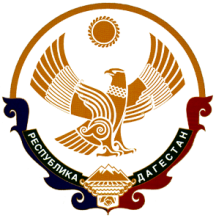 РЕСПУБЛИКА ДАГЕСТАНМУНИЦИПАЛЬНОЕ ОБРАЗОВАНИЕ «КАЗБЕКОВСКИЙ РАЙОН»МУНИЦИПАЛЬНОЕ КАЗЕННОЕ ОБЩЕОБРАЗОВАТЕЛЬНОЕ УЧРЕЖДЕНИЕ«Гимназия Культуры мира» им. Нуцалова К.Г.368144,  с. Гуни 									ПРИКАЗ« 1»  сентябрь 2020                                                                           № О мероприятиях по продвижению Всероссийского физкультурно-спортивного комплекса «Готов к труду и обороне» (ГТО) среди обучающихся образовательных организаций Республики Дагестан.Во исполнения приказа министерства образования и науки республики Дагестан «1654-09/19 от 29 августа 2019г и в  целях реализации в Республике Дагестан Указа Президента Российской Федерации В.В. Путина от 24 марта 2014 г. №172 с 1 сентября 2014 года в Российской Федерации введен Всероссийский физкультурно-спортивный комплекс «Готов к труду и обороне» (ГТО) - программная и нормативная основа физического воспитания населения.Приказываю:Утвердить проект по продвижению Всероссийского физкультурно-спортивного комплекса «Готов к труду и обороне» (ГТО) в гимназии (далее - Проект) среди обучающихся гимназии в 2020/2021 учебном году согласно приложению.Обеспечить исполнение Проекта среди обучающихся гимназии в 2019/2020 учебном году;Ответственным за выполнения данного проекта назначить заместителя директора по ВР Зубайриева Г.А.Заместителю директора по ВР Зубайриеву Г.А.разработать и утвердить план мероприятий на 2020/2021 учебный год по Проекту и пропаганде Всероссийского физкультурно-спортивного комплекса «Готов к труду и обороне» (ГТО) в гимназии.организовать работу по реализации Проекта среди обучающихся гимназии в 2020/2021 учебном году; взять под личный контроль: - выполнение прилагаемого проекта в 2020/2021 учебном году (ГТО);   допуск к выполнению нормативов Всероссийского физкультурно-спортивного комплекса «Готов к труду и обороне» (ГТО) строго по медицинским показаниям; организацию индивидуальной работы с обучающимся, выполнившими нормативы Комплекса ГТО на золотой знак отличия в рамках муниципального этапа фестивалей, для подготовки к участию в республиканском этапе фестивалей Всероссийского физкультурно-спортивного комплекса «Готов к труду и обороне» (ГТО);Контроль за исполнением настоящего приказа оставляю за собой.Директор гимназии:                                                      Нуцалов Р.Г. 